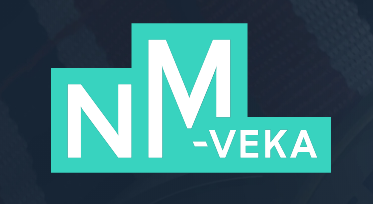 NM Veka 201826. Juni i SandnesOnsdag 26. Juni blir NM sprint arrangert i Sandnes sentrum. Fra 1600-2000 foregår kvalifisering og finaler for Ski GP3 og Junior Ski GP3. Stevnet foregår midt i havnen i Sandnes sentrum med perfekte forhold både for utøvere og publikum.Stevnet er en del av NM veka 2019 og innslag fra stevnet kan bli vist på NRK.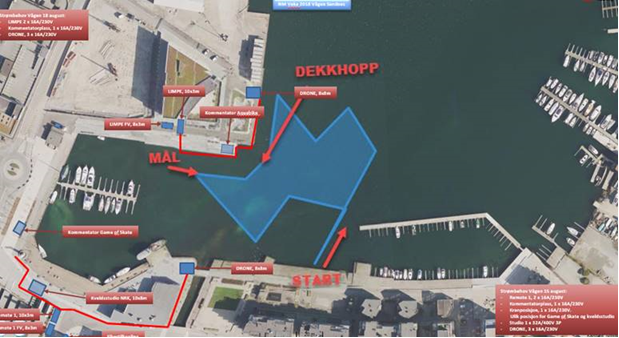 Regler.Kvalifisering:NM sprint avvikles i klassen GP3. Kvalifisering kjøres med ca. fem korte heat på hver utøver (avhenger av antall påmeldte utøvere). Hvert heat går over 2,5 runder og varer i underkant av to minutter. De fire eller fem beste (avhenger av antall påmeldte) sammenlagt etter kvalifisering går til finalen. Den beste fra kvalifisering velger først startspor i finalen. Ved lik poengsum avgjør flest førsteplasser så andreplasser osv. Poenglikhet etter dette avgjøres ved best resultat i siste moto.Finale: Finalen gjennomføres med fire eller fem utøvere. Utøverne starter en gang i hvert startspor. Junior og senior kjører annethvert heat fortløpende, der junior kjører første heat. Den med høyeste poengsum vinner. Ved lik poengsum gjelder samme regler som i kvalifisering.Klasser:GP3 SeniorGP3 Junior 13-15GP4Tidsskjema onsdag 26.06.201814:00-14:30		-	Førermøte14:30-14:50		-	Trening 15:00-16:30		-	Kvalifisering17:00-19:00		-	FinalerPåmelding:Gjøres på www.jetski.noVed påmelding på jetski.no må dere bekrefte at dere godtar at NRK bruker droner til å filme fra luften.Stevnet er åpent for Internasjonale førere.Påmeldingsfrist: søndag 23/6Følg også med på, nm-veka.no og NM Veka 2019 på Facebook